บัณฑิตวิทยาลัย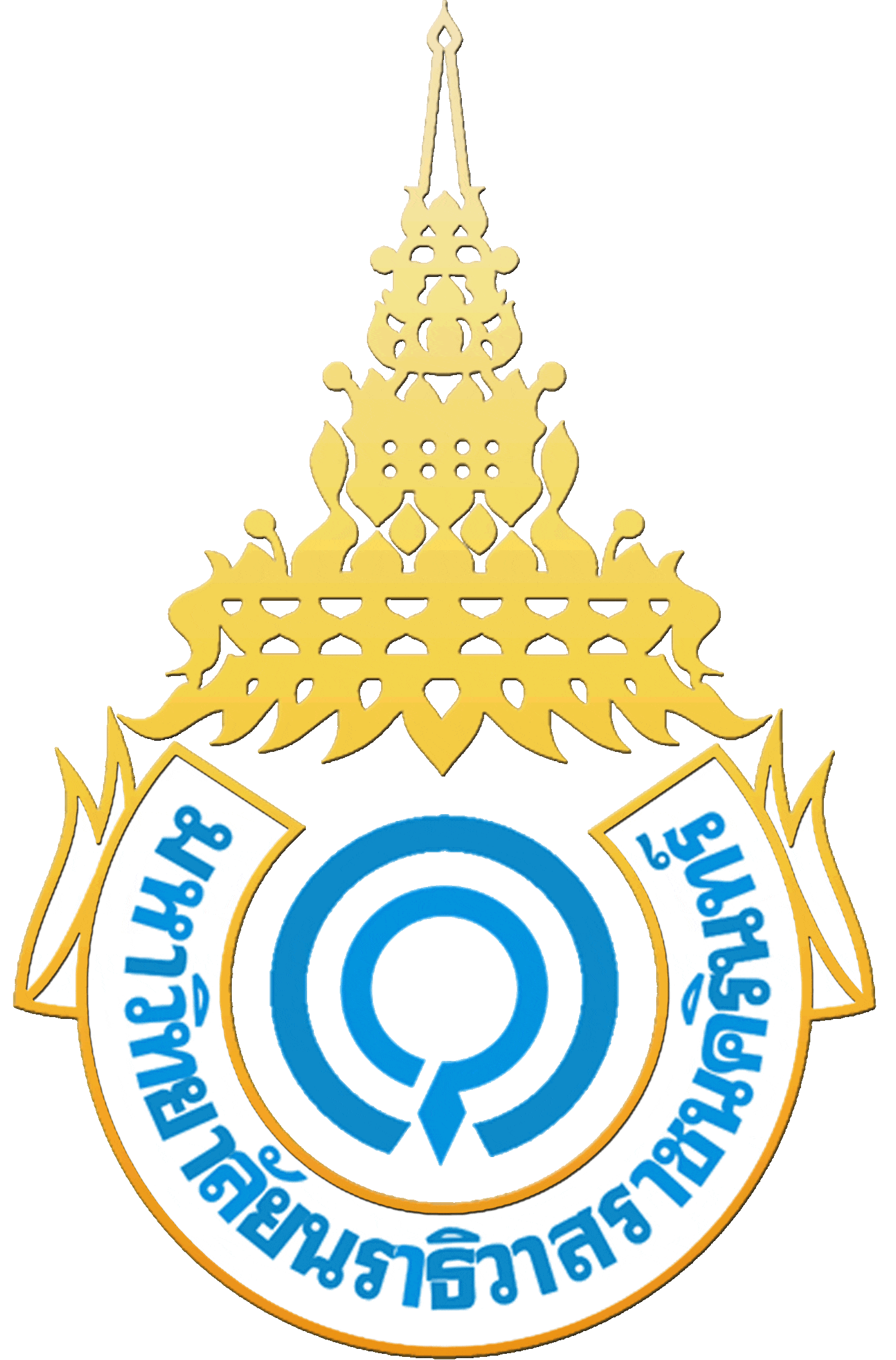       มหาวิทยาลัยนราธิวาสราชนครินทร์คำร้องขอส่งฉบับวิทยานิพนธ์ชื่อ (นาย/นาง/นางสาว/ยศ[เต็ม])	นามสกุล	ระดับปริญญา	 เอก	 แบบ 1 (1.1)	 แบบ 1 (1.2)	 แบบ 2 (2.1)	 แบบ 2 (2.2)  	 โท	 แผน ก (แบบ ก 1)	 แผน ก (แบบ ก 2 )	แผน ข ประเภทหลักสูตร	 ภาคปกติ	 โครงการพิเศษรหัสประจำตัว	หลักสูตร	สาขา	คณะ					เข้าศึกษาตั้งแต่ภาคการศึกษาที่	ปีการศึกษา	เบอร์โทรศัพท์ที่สามารถติดต่อได้	 วิทยานิพนธ์ สาย	 วิทยาศาสตร์	 สังคมศาสตร์	สอบปากเปล่าขั้นสุดท้ายเมื่อวันที่	ใช้รูปแบบการพิมพ์วิทยานิพนธ์ สาย	 วิทยาศาสตร์	 สังคมศาสตร์ สำหรับงานบัณฑิตวิทยาลัย ตรวจสอบความครบถ้วน/ถูกต้องของเอกสาร 1) เล่มต้นฉบับวิทยานิพนธ์ 1 เล่ม (ไม่ต้องเข้าเล่ม) 2) บัตรประจำตัวนักศึกษา 3) คำร้องขอตรวจรูปแบบวิทยานิพนธ์ (วพ.02) ที่มีการลงนามครบถ้วนสมบูรณ์แล้ว 4) แบบฟอร์มการตีพิมพ์ผลงานวิทยานิพนธ์ (วพ.07) พร้อมหลักฐานประกอบ  5) บทคัดย่อภาษาไทยและภาษาอังกฤษ ที่ลงนามครบถ้วนสมบูรณ์แล้ว 6) แผ่นซีดี (CD) บันทึกข้อมูลวิทยานิพนธ์ 1 แผ่น  7) สื่อประกอบวิทยานิพนธ์ (ถ้ามี) เช่น    สไลด์     เทป    วีดีทัศน์     อื่น ๆ ระบุ		สำหรับเจ้าหน้าที่บัณฑิตวิทยาลัยประจำคณะ		(	)	วันที่	สำหรับบัณฑิตวิทยาลัย	สำหรับเจ้าหน้าที่การเงิน